INSTRUCTIVO SOLICITUD DE TALLER DE EDUCACIÓN EN SALUD ADOLESCENTEComo proceder para solicitar la realización de talleres o intervenciones en temáticas orientadas a la prevención de distintas problemáticas y educación es salud adolescente. Completar y enviar el formulario de derivación que se encuentra en la Web de la Facultad de Ciencias Médicas https://fcm.uncuyo.edu.ar/cenmad-centro-de-medicina-del-adolescenteLink del formulario: https://forms.gle/3UVLRTMWmd65E2hA7QR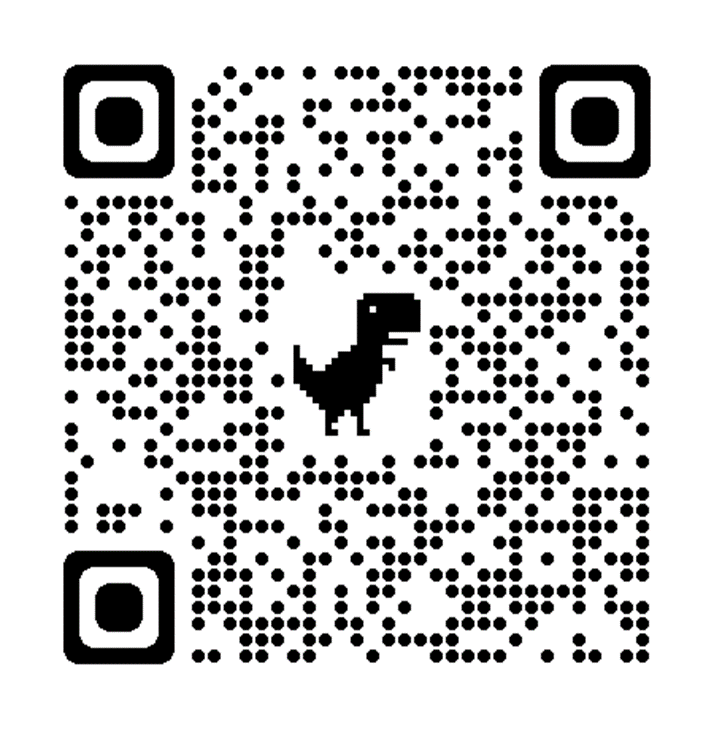     Los talleres e intervenciones tienen dos modalidades de acuerdo al lugar donde se realicen. Podran realizarce en el CUSFyC (Centro de Salud Familiar y Comunitaria) en las instalaciones del CENMAD. Donde se recibira la delegación de estudiantes que ademas de participar del taller, podran Vacunarse, realizar control d esalud visual, antropometria, testeorapido de VIH, sifulis, etc. Los talleristas se dirigen a la institucion educativa a realizar la intervencion. Las actividades se realizaran de acuerdo a disponibilidad y demanda de talleres _______________________________________________________________________Es importante remarcar que se realizaran encuestas en distintas tematicas, dirigidas a estudiantes, padres y comunidad educativa, para poder diagramar las intervenciones.Además esta información se utilizará  como material para distintos proyectos de investigación, dirigidos a tener datos e indicadores locales de las distintas realidades y problemáticas de nuestra población adolescente. Esto permitirá poder delinear estrategias preventivas y terapéuticas mas adecuadas.  _______________________________________________________________________